日本地球掘削科学コンソーシアム2024年度役員選挙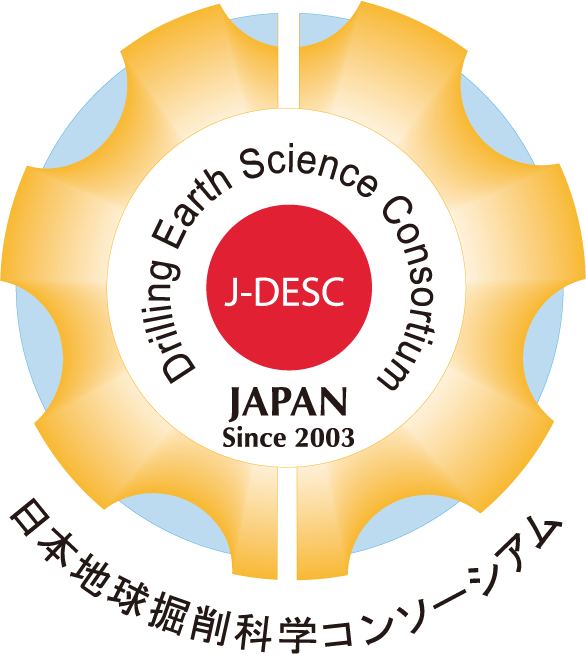 他薦立候補届出書　私は、日本地球掘削科学コンソーシアム2024年度役員選挙実施要領に従い、以下の者を候補者として推薦します。届出日：　　年　　月　　日【提出先】2024年度選挙受付メールアドレス（選挙管理委員会及び総合事務局）elect@j-desc.org推薦する役員の種類(いずれかを選択)会長　・　IODP部会長　・　ICDP部会長　・　理事　・　監事理事のみ・担当会務(選択・複数回答可)総務 ・ 科学戦略 ・ 財務 ・ 外務 ・ 広報教育 ・ 特定しない※本項目は投票者の参考として記載いただくものであり、実際の担当会務は当選後、理事会での合意により決定されます。フリガナ候補者氏名候補者所属(J-DESC正会員団体名)候補者の活動する部会(選択・複数回答可)IODP　・　ICDP候補者連絡先(住所)(電話番号)　　　　　　　　　　(e-mail)フリガナ推薦者氏名推薦者所属(J-DESC正会員団体名)推薦者連絡先(住所)(電話番号)　　　　　　　　　　(e-mail)推薦文(書ききれない場合は別紙で添付すること)